590th WE Heraeus-Seminar, May 17 -20, 2015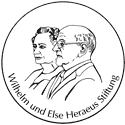 Synchrotron Radiation Circular Dichroism SpectroscopyConference OfficeGabriele Buthphone: +49 (0)721-608-43222fax: +49 (0)721-608-44823e-mail: gabriele.buth@kit.eduApplication FormFirst Name: 	Last Name:  	Title:	E-mail: 	Institution:	Postal address:	Phone:	Fax:	URL:	Remarks (optional): 	I would like to present a	Poster	Poster flash talk + PosterTitle of poster:		Please send the filled in application form together with the title and abstract of your poster presentation by email to the Conference Office (e-mail: gabriele.buth@kit.edu).The abstract should be written according to the abstract template, which is available at the web page of the 590th W+E-Heraeus seminar.